Brevard Public SchoolNew Teacher Induction ProgramGuidebook for Administrators & Mentors2023-2024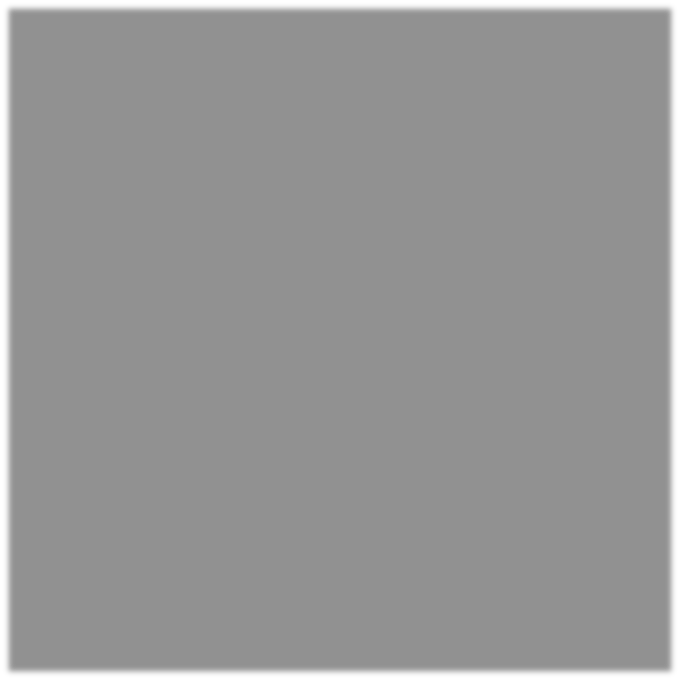 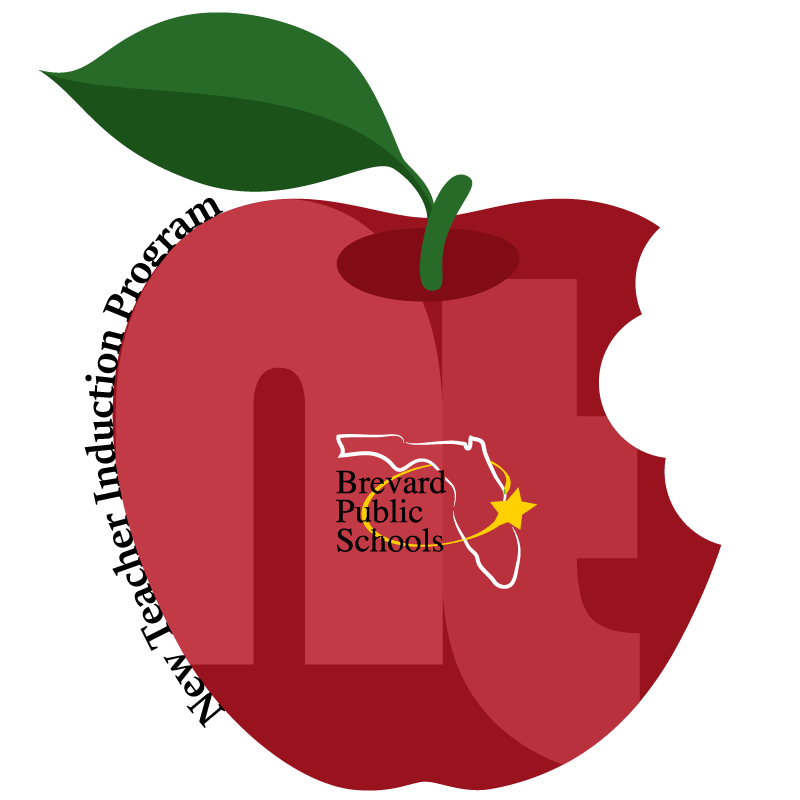 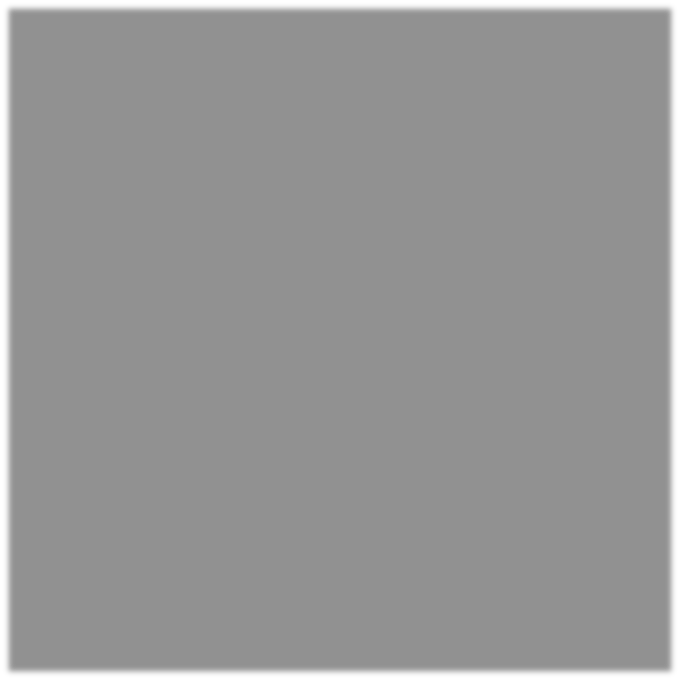 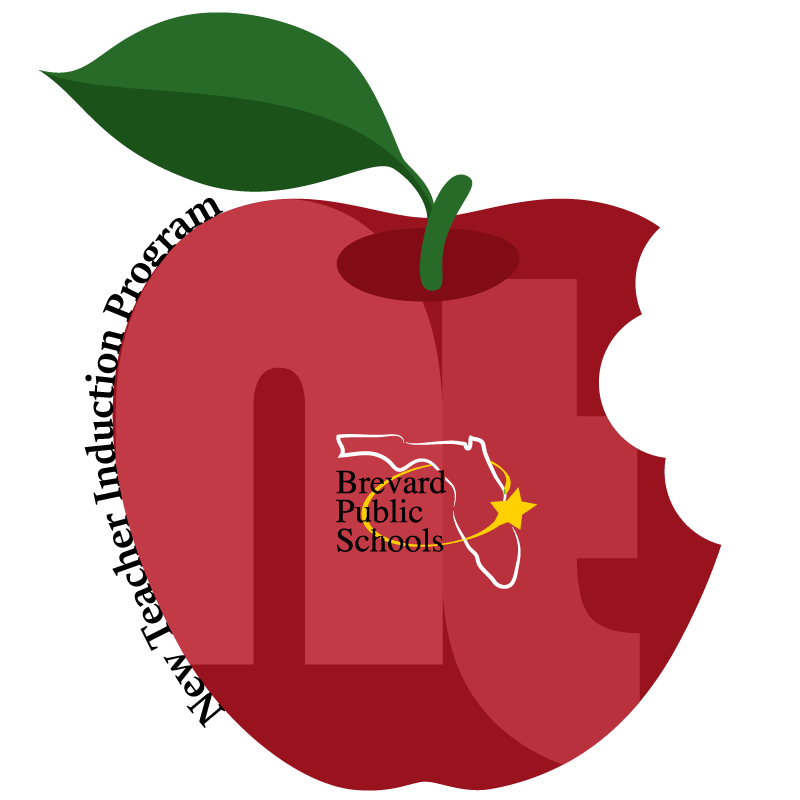 Supporting documents can be found under New Teacher Induction Forms at:https://www.brevardschools.org/Page/7999New Teacher InductionThe Institute for Education Sciences, the U.S. Department of Education’s statistical wing, conducted a longitudinal study between 2007 and 2012 to determine teacher attrition, retention, and mobility.Starting with the cohort of 2007-08, the study found that 17% of those teachers starting in the 2008 school year had already left the profession. The Center for American Progress report categorized the “why” of teacher retention rates and at the top of the list was mentorship. 86% of those teachers remaining in the profession were mentored within their first year of teaching. Mentors were sighted as providing the most value to new teachers, more than any other form of assistance. Our goal in the Department of Professional Learning and Development is to provide support for our school-based mentoring programs through a network of collaboration, training, and providing of resources. By providing this support, our schools will be able to build school-based mentoring programs designed to meet the needs of the teachers, and in turn, the students in their school and community. Our new framework will allow mentors the ability to work with new teachers using their unique strengths, while still having a structure to guide their work.Defining a “Teacher” for the New Teacher Induction ProgramA teacher is defined as someone working in a PreK-12 setting with students. This includes our Speech and Language Pathologists, School Counselors, and School Based Social Workers.Type of Mentees and MentorsCollectively, we reviewed a significant amount of feedback from mentees, mentors, and administrators during the 2023-2024 school year. Using this data, the New Teacher Induction Program has been revised to address barriers highlighted in the survey data. TEMPORARY CERTIFICATE TEACHERS- Instructional personnel brand new to the teaching profession and have non-education-based degrees or need to complete state required testing. They have some unique requirements based on Florida Statute Section 1012.56(8)PROFESSIONAL CERTIFICATE TEACHERS-Instructional personnel new to the profession but coming from a university program with a professional certificate. These individuals have a specific set of requirements based on their professional certificate status.PROFESSIONAL CERTIFICATE WITH MORE THAN 3 YEARS EXPERIENCE-Teachers in their first year in Brevard, but going into their third year of teaching, or beyond, coming from another district or state and currently hold a professional certificate in the state of Florida. These teachers will not complete induction activities, unless deemed necessary by the administrator. These teachers, however, will still adhere to the district guidelines for IPPAS as a teacher new to our county.Identifying Mentees It will be the responsibility of the school to determine those teachers who will not participate in the induction activities based on their certificate type and years of experience.Assigning MentorsAll TEMPORARY CERTIFIED teachers are REQUIRED to have a CET trained school based mentor, per state statute 1012.56(8)(a)3.a.,F.S. Teachers on a temporary certificate will ALWAYS participate in the full two year induction program. Teachers on a professional certificate may be mentored by teachers trained in peer coaching or CET. The school’s lead mentor teacher will be responsible for making sure all school-based mentors are trained on using the forms, as well as on the process of the induction program. A list is provided on the induction site for all individuals in your building who are CET trained. The administrator and lead mentor will determine the best placement of mentors by looking at factors such as shared grade level or shared content expertise and a desire to nurture new teacher talent. You may also use factors such as similar interests and proximity in the building. Some schools have moved toward a team approach to mentoring, assigning more than one person to work with the new teacher. This can be done based on proximity, common content, etc.Mentoring and requirement exceptionsRetired teachers coming back into Brevard Public Schools are exempt from the induction program, if they retained their regular certificate. In addition, NJROTC instructors are exempt, however, best practice would include providing these instructors with a point of contact at the school who can guide them through their instructional practices and school based information.Experienced Teachers and MentoringProfessional certificate teachers coming into Brevard Public Schools with three or more years of experience do not require mentorship. The assistant principal or principal can offer the teacher a non- participation agreement. Under this agreement, the teacher knows he or she will not be participating in induction activities. As a best practice, schools are encouraged to provide the teacher with a “buddy teacher” capable of assisting them while they learn the policies and procedures of BPS and the school. This buddy teacher is not required to have any specialized training. If at any time, the administrator feels they need the support of the induction program, they will follow the regular procedures for induction. Non-participating teachers will still be listed on the induction roster but marked accordingly to reflect not participating.Mentoring SupplementsPage 70 of the 2022-2023 teacher contract states the statutory supplement between $500-$1000 for mentor teachers and peer coaches.  If you are able, the lead mentor teacher does not need to have mentees directly assigned because they are supporting all new teachers and mentors in the building, which meets contract language. However, it will be a school-based decision based on the number of new teachers you must support at your school site. There will be cases where a lead mentor will also need to serve as a school-based mentor and have mentees assigned. All school-based mentors (CET trained) must have a minimum of one mentee assigned to receive the supplement. Supplements will continue to be paid based on the information provided on the Supplement Request, and the information will be matched to the current induction roster. The affidavit and agreement form must be kept at the school for 5-years. The weekly/bi-weekly mentor logs are found on Frontline.  If you are assigning someone trained in Peer Coaching as a mentor to your professional certificate teachers,please list them as a peer coach on the supplement form.Requirements for Teacher Induction and online Professional DevelopmentThe requirements for induction include meetings between mentees and mentors, mentee/mentor observations, formal observation by administration, and professional development activities. New Teacher Academy is the preferred PD activity for Year 1 mentees. Year 2 may be job specific PD for those on a professional teaching certificate, and for those on a temporary certificate they should be pursuing their PD through our Professional Development Certification Program.IPPAS and Evaluation for New TeachersOne of the requirements for new teacher induction is for teachers to be evaluated both informally and formally. School based mentors assist in the process of providing formative, non-evaluative feedback to the teacher.  Administrators provide both formative and summative feedback throughout the evaluation cycle.  As part of induction, teachers will continue to be evaluated based on the requirements of the teaching contract and the IPPAS Handbook for 2022-2023.  All evaluations must be conducted based on the teacher’s entry into Brevard Public Schools.  There is no amendment or changes to the evaluation process.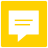 Formal Observations:a.Formative in natureb.Two minimum for teachers with less than a year of experience with BPS; One for teachers who have completed one or more years of experience in Brevard Public Schoolsc.Time frame for the observation provided to the teacherd.Preconference required, documentation of dialogue occurs in the meeting e.Full lesson segment (minimum of 20 minutes)f.Post conference with scored feedback on elements observed required within 10 school days g.Scored feedback serves as evidence for midterm, interim and/or formal evaluation of professional practiceInformal Observations:a.Formative in natureb.Minimum of 1 for all teachers by administratorc.Scored feedback on element(s) observed provided within 5 school days, electronically or face-to-face d.Scored feedback serves as evidence for midterm, interim and/or formal evaluation of professional practicee.Additional 1 required for teachers with less than a year of experience with BPS, by peer or administrator, with written feedbackMidterm Evaluation of Professional Practice:a.Formative in natureb. 2 required during first semester for teachers with less than a year of experience with BPS        c. Includes teacher’s self-reflectiond.Includes at least one formal observation (see steps in # 1) e.Requires evaluation of all 5 IPPAS dimensionsInterim Evaluation of Professional Practice:a.Completed for any teacher with whom an administrator has a performance concernIncludes teacher’s self-reflectionIncludes at least one formal observation (see steps in #1) d.Requires evaluation of all 5 IPPAS dimensionse.PDAP’s will be developed with the teacher, implemented by the teacher and the administrator, and monitored by the administrator for each dimension if dimensions 1 - 3 are scored at 6.5 or below or, dimensions 4 and 5 are scored at 6.0 or belowf.Administrators will identify no more than 2 dimensions at a time for focused effort during a 2-4week improvement cycleg.PDAP’s may be continued or added at the conclusion of the improvement cycle if additional growth is neededAnnual Evaluation of Professional Practice (63 points):a.Summative in nature, mastery-basedb.Required annually for all teachers in the spring c.Includes teacher’s self-reflectiond.Requires evaluation of all 5 IPPAS dimensionse.Evidence will not be required for indicators or dimensions on which the administrator’s score and the teacher’s self-reflection score are equivalent or on indicators or dimensions that have been previously documented through the observation processf.All evidence remains at the schoolSummative Part 1:a.67 pointsb.Includes Annual Evaluation of Professional Practice (63 points) and Collaborative/Mutual Accountability Score (4 points)c.Original is signed in the spring of the current school year by teacher and administrator and submitted to the DistrictSummative Part 2:a.Totals 100 pointsb.Includes Summative Part 1 (2/3) and Student Achievement Scores (1/3)c.Original is signed in the fall of the next school year by teacher & administrator and submitted to the DistrictShort Term Evaluations and Participation cut offTeachers on a short-term contract with a temporary certificate, replacing a regular contract teacher for more than 20 days but less than 99, should participate in induction. For short term contract teachers, it is best practice to assign them a mentor and provide the most support possible. Teachers who complete, at minimum, a full semester of teaching will be given credit for one year of induction.FORMSThe documents on the following pages are to be used throughout the induction program.  The administrative contact should retain a copy of the affidavits and agreements at the school site for 5 years.. The mentoring log is found on Frontline. Instructions for finding new hires - Induction Agreement Form - All parties participating in the program will sign the collective commitmentsAffidavits for Classroom and School Counselor/Social WorkersNon-participation Agreement FormInduction Requirements 2023-2024 - Chart outlining the requirements for each role in the inductionAccomplished Practices/Minimum Competencies Documentation Form - This will be sent at the end of Year 2 for teachers on a TEMPORARY CERTIFICATE ONLY.2023-2024 Induction Roster - The Induction Roster is on the SharePoint Site. This is used to identify those in the induction program. It is to be completed and updated in September, December, again in February if there are changes, and in April.Responsibilities for Lead Mentors - expectations for a lead mentor positionObservation Forms – To be used by the school-based mentor to guide the pre and post meetings, samples here, actual document located in NEW TEACHER INDUCTION FORMS https://www.brevardschools.org/Page/7999DISTRICT INDUCTION CONTACTSBrevard Public School Induction Agreement FormMentee Name: (Print)_ 	Employee number: 	  School Name: 		Employment Start Date: 	 Certificate Type: (Circle) Professional TemporaryCollective CommitmentsBuilding Level Administrator: (Print) 		                                                                                                         Building Level Administrator Signature: 	As a building-level administrator, I will choose a mentor teacher for my new teacher.  When possible, I will choose to pair them with the same grade level/subject certified mentor teacher. I will monitor my participants by meeting with my lead mentor teacher and review their role in the induction process once a semester. I will be responsible for collecting all school-level documents and retaining those documents for 5-years. I will be responsible for ensuring that my new teacher can observe a (HE) Highly Effective teaching classroom and allow time for my mentors to visit mentee classrooms. I will also provide a checklist of accomplished practices to the district at the end of induction year two for any mentee on a temporary certificate.Lead Mentor: (Print) 		                                                                                                                                       Lead Mentor Signature: 	As Lead Mentor, I will provide support to my building-level administrator by tracking the progress of all induction participants and collecting and submitting all required district forms. I will work to support the mentors in my building and continue to provide monthly professional development.School Based Mentor: (Print) 		                                                                                                                     School Based Mentor Signature: 	As a School Based Mentor, I will provide direct support services to the mentee I have been assigned by my administrator. I will complete observations and work regularly with my mentee according to his/her induction requirements. I will complete any necessary paperwork and provide assistance to my mentee in completing his/her required paperwork for the induction program.Mentee: (Print) 		                                                                                                                                           Mentee Signature: 	As a new teacher in Brevard Public Schools, I agree to work with my mentor teacher to continually improve my teaching practices and work to achieve positive student outcomes. I will be responsible for tracking my mentoring sessions and completing my classroom observations. I will complete my professional development requirements and maintain my required mentor log for later submission to my mentor at the end of the school year.A copy of this form should be retained for a 5-years the building level.New Teacher Induction Program Affidavit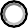 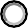 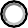 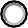 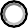 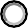 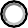 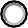 Teacher Name: 					 Employee ID# 							  Mentor Name: 						  Administrator Name: 					 School:							 Certification Type		PROFESSIONAL		TEMPORARY Year in Program	YEAR 1	YEAR 2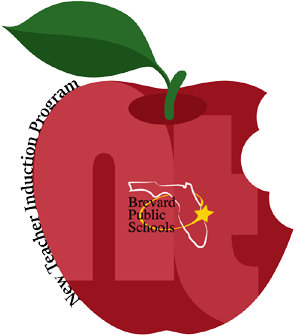 By signing this affidavit, you are confirming, to the best of your knowledge, the following:The mentor has observed the mentee (Yr. 1 - twice, Yr. 2- once)The mentee has visited the classroom of a highly effective teacher, (Yr. 1- twice, Yr. 2- once)The mentor and mentee have met weekly/bi-monthly (TEMP CERT teachers are mentored Yr. 1-weekly, Yr. 2 twice a month), all others are twice a month both years. The Mentoring log is found in Frontline.The mentee has attended New Teacher Academy or job specific PD totaling a minimum of 6 hoursThe teacher has been formally evaluated by administrationSignature of Induction Teacher: 		 Signature of Mentor: 			 Signature of Administrator: 	 Date: 	  KEEP A COPY OF THIS DOCUMENT FOR 5 YEARS IN YOUR SCHOOL FILES.Social Worker/School Counselor Program Affidavit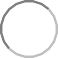 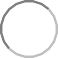 Mentee Name: 	 Mentor Name: 		  Administrator Name: 		  School: 		Year in Program:	1	2By signing this affidavit, you are confirming, to the best of your knowledge, the following:The mentor has observed the mentee, in their work environment a minimum of one time this year.The mentee has visited the classroom of a highly effective teacher, a minimum of one time this year.The mentor/district mentor and mentee have met, for an amount of time decided on by the mentee and mentor/district mentor. (15 minute minimum for a single meeting) The mentoring log is found in Frontline.The mentee has completed 6 hours of New Teacher Academy or job specific PDThe social worker/counselor has been formally evaluated by administrationSignature of Mentee: 		  Signature of Mentor: 		 Signature of Administrator: 		  Completed Date: 	 KEEP A COPY OF THIS DOCUMENT FOR 5 YEARS IN YOUR SCHOOL FILES.Experienced Teacher Statement for Non-Participation in the New Teacher Induction ProgramTeacher: 	Employee ID: 	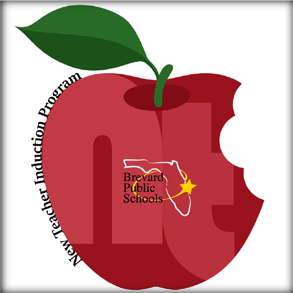 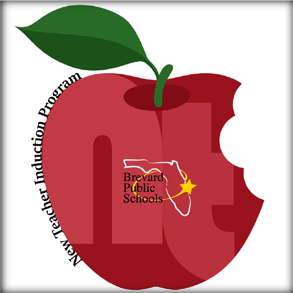 Administrator:			 Lead Mentor: 		 School Based Mentor: 		  Date of Hire: 	Certificate Type: Professional Years of Service:       _ Location: 			TO BE USED BY ADMIN ONLYBased on years of experience and holding a professional teaching certificate in the state of Florida, you have the option not to participate in the new teacher induction program activities. As a teacher new to Brevard, you will be provided a peer mentor teacher as a resource for assistance with school specific information but will not participate in teacher observations and bi-monthly mentoring. At any time during the school year, should your administrator feel additional supports are necessary, he/she has the option to place you into the full induction program. You also have the right to request to be entered into the induction program, which includes regular mentoring meetings, observation of peers, and professional development.I would like to participate in a full year of induction.I choose not to participate in the induction program, however I understand my administrator may deem it necessary to provide induction supports in the future.As a new instructional hire in Brevard County, you will have two formal observations and two informal observations, as well as a mid-term and final evaluation, based on the IPPAS rubrics, conducted by an administrator. If you are a former BPS instructional employee and returning after a break in service, you will fall under these guidelines.Administrator Signature: 	Date:	 Mentee Signature: 	Date: 	 KEEP A COPY OF THIS DOCUMENT FOR 5 YEARS IN YOUR SCHOOL FILES.Induction RequirementsInduction Requirements-SSW and School CounselorsTo be used by Admin OnlyONLY FOR TEMPORARY CERTIFIED TEACHERS COMPLETING THEIR 2nd YEAR OF INDUCTIONTeacher’s Name 	_School 	Accomplished Practices/Minimum Competencies DocumentationSatisfactory/UnsatisfactoryTHIS DOCUMENT SHOULD BE SENT TO LISA STANLEY IN PROFESSIONAL LEARNING AND DEVELOPMENT NO LATER THAN APRIL 15, 2023ONLY FOR TEMPORARY CERTIFIED TEACHERS COMPLETING THEIR 2nd YEAR OF INDUCTIONContinuous Improvement, Responsibility and EthicsRulemaking Authority 1004.04, 1004.85, 1012.225, 1012.34, 1012.56 FS. Law Implemented 1004.04, 1004.85, 1012.225, 1012.34, 1012.56 FS. History–New 7-2-98; Amended 12-17-10.DOCUMENT OF COMPLETION STATEMENT BREVARD COUNTY INDUCTION PROGRAM 2022-2023TEACHER’S NAME 			  EMPLOYEE ID # 		  START DATE 			 SCHOOL 	TEACHING ASSIGNMENT 	It  is  my professional opinion that 	, a beginning teacher in the Brevard County School District_HAS	HAS NOT successfully completed 2 years in our Brevard County Induction Program.Administrator’s Signature	Completion Date of 2nd yearTHIS DOCUMENT SHOULD BE SENT TO LISA STANLEY INPROFESSIONAL LEARNING AND DEVELOPMENT NO LATER THAN APRIL 15, 2024.                                      Lead Mentor Role Agreement – 2023-24I understand and agree to actively assume the responsibilities of the Lead Mentor role to ensure information is provided monthly to my mentors and new teachers. Upload signed form on Google.Print Name 	School 	Date 	Pre-Conference Checklist for MentorsMentor Teacher: 	Mentee: 	Identify the standard and quadrant of the learning cycle :( Ex. Grade 3 ELA Standard -Key Ideas and Details: Describe characters in a story. My lesson uses a think-aloud procedure to model how to infer character traits and recognize a character's growth across a text. My students will consider the underlying reasons of why the character changed, supporting their ideas and inferences with evidence from text. Today is Day 1 which is the introduction of the idea that good readers get to know and understand characters to enhance comprehension and enjoy books.)IPPAS Dimension and Element to be addressed: (Ex. Dimension 3, Element 4)What would you like to work on?: What information or feedback is the mentee looking for? (Ex. The mentee has expressed his or her concern that although lessons seem to be well planned, students show signs of disengagement.)Data collection tool to be used: (check 1):Logistics:Date and time of observation: 	Length of observation:  		                                                             Date and time for post conference (after observation): 		Additional considerations:  	7/19Mentor Teacher Post Conference Planning GuideMentor Teacher: 	Mentee:  	Date of observation: 	Time of Day/Subject Area:  	Opening the meeting: Relationship building statement: (Ex. “So, how did your open house go last night?”)Purpose of the meeting and agreements: (Ex. “During our pre-conference we agreed to look at Dimension 2, Element 1.” Then using a data collection tool, you would record the observation of that element.)Positive statement: What you can say to maintain or enhance a teacher’s self-esteem and any behaviors he/she should consider maintaining (Ex. “I immediately noticed your positive energy when greeting your students. I feel strongly you should continue to greet students at the door and provide them with statements of acknowledgement.”)Clarify and share data: What specific details did I document on the performance indicators or CET data tools; document behaviors to increase or eliminate. (Ex. Identifying patterns like calling on students only in the front row)The two elements of developing a relationship of trust is to remain non evaluative in your statements and keep all information confidential.07/19Reflection and discussion: What questions can you ask to spark reflection and explore ideas for improvement based on the data? (Depending on the teacher’s level of orientation, this is where you may ask if the teacher would like some suggestions or you may use a leading question that will allow the teacher to provide his or her own ideas for improvement. For example, you may ask a teacher who is in survival mode a directive question such as, “If your materials had been ready at the beginning of the lesson, how do you feel it would have impacted immediate student engagement?”)Close of Meeting:Close the meeting by providing a summary statement and provide the mentee with positive affirmation of their practice. (Ex. “Thank you for your courage in sharing your classroom and looking at how you can make improvement to your future lessons. I really enjoyed learning from you today and especially liked your bell work idea. I would love to use that with my students tomorrow.”)Date/time of next meeting to discuss your work and achievements (listed above): 	The two elements of developing a relationship of trust is to remain non evaluative in your statements and keep all information confidential7/19Teacher Name: 	                                                                    Date of observation: 	  Mentor’s Name: 	Mentee-Post Conference NotesDimension and Element observed:Feedback from my mentor on behaviors to increase or decrease:Close of MeetingI’ll be meeting with my mentor again on: 	                                                                                                                          to discuss the results of my work and achievements (listed above).Mentor Observation Reflection for School Counselor and School Social WorkersMentor: 	Date:  	Mentee being observed: 	Time of Day:  	During this observation/conversation I saw evidence of:Resources used to guide students, parents and school staffDiscussion between small groups or social skills group workOrganized and easily accessible printed materials for families and studentsRecord keeping processes in place to ensure equitable outcomes for studentsPosted schedules or activities available for studentsStudent engaged activities, evident from within the office and throughout conversationsA process is in place to identify Impediments to Active Learning, identify student needs, and that the school social worker/school counselor has a role in that processInstruments used to assess student, family, and community needsStudent rapport/ or conversation leading to the building of relationships when presentOne thing I learned about the work of a school social worker or school counselor:How can I use what I learned today to assist my students in accessing services?Resources or ideas I may be able to implement in my own classroom:Upon completion of the observation, please write a positive note or email to the school counselor or social worker and share any additional questions you may have regarding implementation or understanding of skills.7/19Mentee Peer Observation ReflectionMentee: 	Date:  	Teacher being observed: 	Time of Day/Subject:  	During this observation I saw evidence of:Standards and lesson objectives posted and explained to studentsExpectations for activities and transitions being modeled, taught, and correctedMaterials used for activities stored and distributed for maximum efficiencyEssential questions postedEngaging strategies being used, such as cooperative learning, inquiry-based learningHigher order questioning techniques being utilized in different ways throughout the lessonAuthentic engagement; students immersed in work that has clear meaning and immediate valueFormative assessments utilizing multiple means of checking for understandingStudents allowed time to process their learning through various activities and learning strategies One important skill I learned from this observation was:What connections can I make to my classroom from the observation I completed today?Resources or ideas I may be able to implement in my own classroom:Upon completion of the observation, please write a positive note or email to the observed teacher and share any additional questions you may have regarding implementation or understanding of skills.7/19School Social Worker/School Counselor Peer Observation ReflectionMentee: 	Date:  	Teacher being observed: 	Time of Day/Subject:  	During this observation I saw evidence of:Standards and lesson objectives posted and explained to studentsExpectations for activities and transitions being modeled, taught, and correctedMaterials used for activities stored and distributed for maximum efficiencyEssential questions postedEngaging strategies being used, such as cooperative learning, inquiry-based learningHigher order questioning techniques being utilized in different ways throughout the lessonAuthentic engagement; students immersed in work that has clear meaning and immediate valueFormative assessments utilizing multiple means of checking for understandingStudents allowed time to process their learning through various activities and learning strategies One important skill I learned from this observation was:What connections can I make to my work from the observation I completed today?Resources or ideas I may be able to use to support my work with students and families:Upon completion of the observation, please write a positive note or email to the observed teacher and share any additional questions you may have regarding implementation or understanding of skills.7/19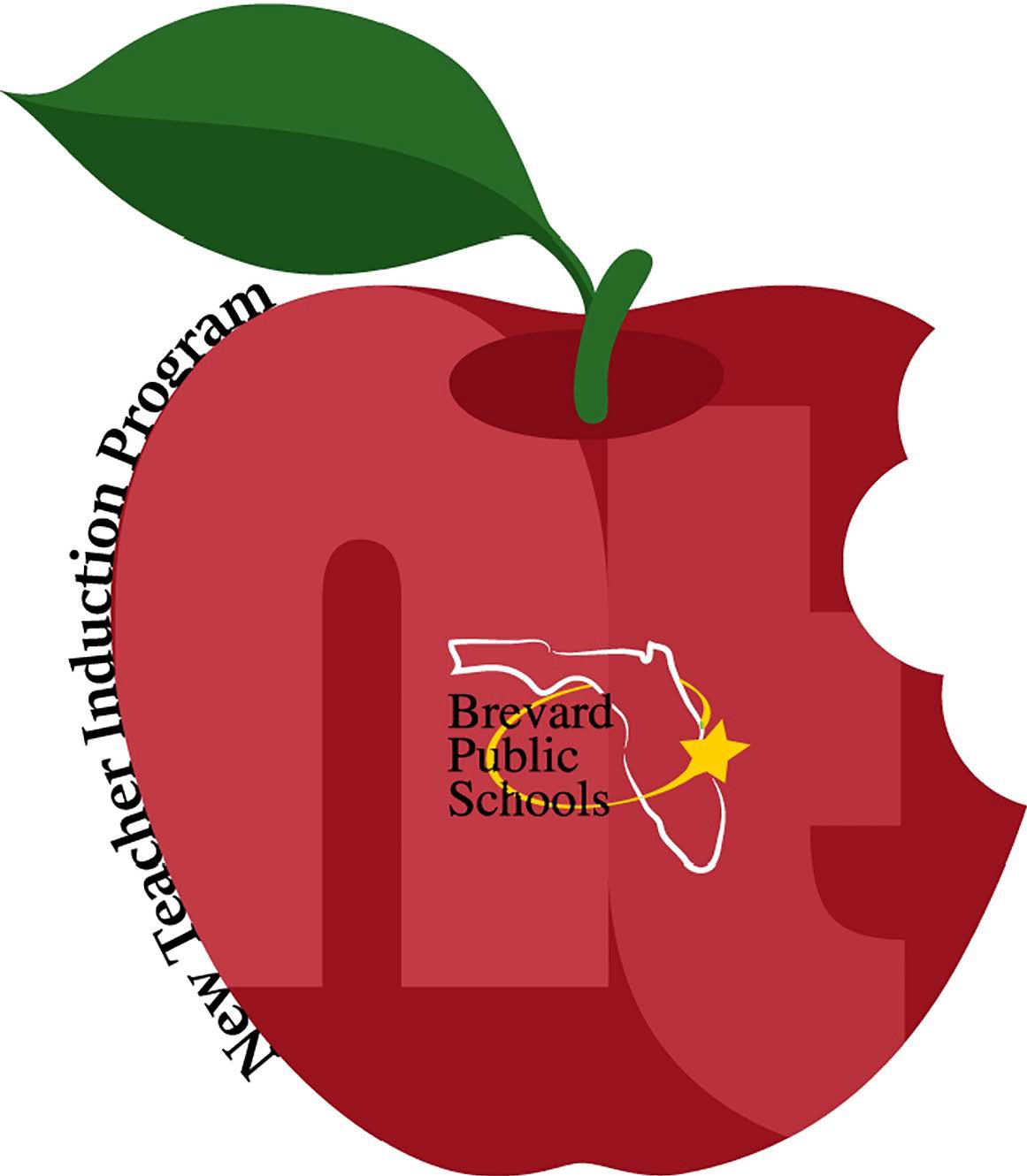 DISTRICT INDUCTION CONTACTSMenteeMenteeSchool based mentorLead MentorAdministratorAgreementSign agreementSign agreementSign AgreementSign AgreementSign AgreementObservationsVisit classrooms for observation of your schoolVisit classrooms for observation of your schoolObservation of menteebased mentor or another highly effective teacher in your schoolUse Mentee Observation Toolbased mentor or another highly effective teacher in your schoolUse Mentee Observation Tool(Additional may be arranged upon request of AP) Use Pre and PostObservation ToolsAdministration may request your assistance with making arrangements for coverageWork with your new teacher and mentor to secure coverage or designate your Lead Mentor to assist with arrangementsYear 12 observations – suggested 1 fall and 1 spring2 observations – suggested 1 fall and 1 spring2 observations – suggested 1 fall and 1 springYear 21 observation - 1 fall1 observation - 1 fall1 observation - 1 fallProfessional DevelopmentTEMP CERTPROF CERTYEAR 1-Assist mentee in signing up for NTA in Frontline This is a one-timeeventYEAR 2- Job Specific PD6 hrs. per year(All Induction participants will attend New Teacher Academy Day 1)Yr. 1-NTA &GK if needed, Classroom ManagementNew Teacher Academy and/or Job Specific PDYEAR 1-Assist mentee in signing up for NTA in Frontline This is a one-timeeventYEAR 2- Job Specific PD6 hrs. per yearShare training opportunities/resources with Mentors and Mentees.Part of Mid-Year and Final check(All Induction participants will attend New Teacher Academy Day 1)Yr. 2 Enter PLCP or take online College, ifneededNew Teacher Academy and/or Job Specific PDYEAR 1-Assist mentee in signing up for NTA in Frontline This is a one-timeeventYEAR 2- Job Specific PD6 hrs. per yearShare training opportunities/resources with Mentors and Mentees.Part of Mid-Year and Final checkMentoring MeetingsTEMP CERTPROF CERTMeet with mentee. Refer to possible topics sheet or use topics naturally generated by inquiry.All mentoring meetings are logged on Mentoring log in FrontlinePart of Mid-Year and Final checkMentoring MeetingsYr. 1 -WeeklyTwice a month, both yearsMeet with mentee. Refer to possible topics sheet or use topics naturally generated by inquiry.All mentoring meetings are logged on Mentoring log in FrontlinePart of Mid-Year and Final checkMentoring MeetingsYr. 2- Twice a monthTwice a month, both yearsMeet with mentee. Refer to possible topics sheet or use topics naturally generated by inquiry.All mentoring meetings are logged on Mentoring log in FrontlinePart of Mid-Year and Final checkCompletion Paperwork Year 1 & Year 2Complete log and sign affidavit to school-based mentorComplete log and sign affidavit to school-based mentorSign affidavit and turn in to Lead MentorSubmit affidavits, and agreements to admin for signature. Upload signed affidavits and agreements to Google Folder.Complete a final review of mentees with your Lead Mentor and Sign affidavits and agreements. Keep a hard copy at school for 5 years.Induction RosterN/AN/AN/AN/ADue 9/16,12/9, 2/24 & 4/26MenteeMenteeSchool based mentorLead MentorAdministratorAgreementSign agreementSign agreementSign AgreementSign AgreementSign AgreementObservationsVisit classroom forVisit classroom forObservation of mentee (additional may be arranged upon request of AP)Use Mentor Observation Form SSW/SCobservation of your schoolobservation of your schoolObservation of mentee (additional may be arranged upon request of AP)Use Mentor Observation Form SSW/SCbased mentor or anotherbased mentor or anotherObservation of mentee (additional may be arranged upon request of AP)Use Mentor Observation Form SSW/SChighly effective teacher in your schoolUse Mentee Observationhighly effective teacher in your schoolUse Mentee ObservationObservation of mentee (additional may be arranged upon request of AP)Use Mentor Observation Form SSW/SCNo coverage neededMay need to assist in finding a content mentor for the SSW/SC.Form for SSW/SCForm for SSW/SCObservation of mentee (additional may be arranged upon request of AP)Use Mentor Observation Form SSW/SCYear 11 observation – suggested fall1 observation – suggested fall1 observation – suggested fallYear 21 observation - 1 fall or spring1 observation - 1 fall or spring1 observation - 1 fall or springProfessional DevelopmentTEMP CERTPROF CERTYEAR 1-Assist mentee in signing up for NTA  in Frontline. This is a one-timeeventYEAR 2- Job Specific PD6 hrs. per year for mentee(All Induction participants will attend New Teacher Academy Day 1)Yr. 1-NTA &GK PracticeNew Teacher Academy and/or Job Specific PDYEAR 1-Assist mentee in signing up for NTA  in Frontline. This is a one-timeeventYEAR 2- Job Specific PD6 hrs. per year for menteeShare training opportunities/resources with Mentors and Mentees.Part of Mid-Year and Final check(All Induction participants will attend New Teacher Academy Day 1)Yr. 2 Job specific PDNew Teacher Academy and/or Job Specific PDYEAR 1-Assist mentee in signing up for NTA  in Frontline. This is a one-timeeventYEAR 2- Job Specific PD6 hrs. per year for menteeShare training opportunities/resources with Mentors and Mentees.Part of Mid-Year and Final checkMentoring MeetingsTEMP CERTPROF CERTMeet with mentee. Refer to possible topics sheet or use topics naturally generated by inquiry.All mentoring meetings are logged on Mentor log on Frontline.Part of Mid-Year and Final checkMentoring MeetingsYear 1 & 2- twice a monthYear 1 & 2- twice a monthMeet with mentee. Refer to possible topics sheet or use topics naturally generated by inquiry.All mentoring meetings are logged on Mentor log on Frontline.Part of Mid-Year and Final checkCompletion Paperwork Year 1 & Year 2Complete log and sign affidavit to school-based mentorComplete log and sign affidavit to school-based mentorSign affidavit and turn in agreement to Lead MentorSubmit affidavits,and agreements to admin for signature. Upload signed affidavits and agreements  to Google Folder.Complete a final review of mentees with your Lead Mentor and Sign affidavits and agreements. Keep a hard at school for 5 yearsInduction RosterN/AN/AN/AN/ADue 9/16,12/9, 2/24 & 4/26Please document satisfactory or unsatisfactory demonstration of the Accomplished Practices/ Minimum Competencies. A complete list of the Accomplished Practices/Minimum Competencies and their Indicators can be found in the IPPAS Handbook for 2021-2022.S/UAccomplished PracticeQuality of InstructionQuality of Instruction1.	Instructional Design and Lesson PlanningApplying concepts from human development and learning theories, the effective educator consistently:Aligns instruction with state-adopted standards at the appropriate level of rigor;Sequences lessons and concepts to ensure coherence and required prior knowledge.Designs instruction for students to achieve mastery;Selects appropriate formative assessments to monitor learning;Uses diagnostic student data to plan lessons; and,Develops learning experiences that require students to demonstrate a variety of applicable skills and competencies.2.	The Learning EnvironmentTo maintain a student-centered learning environment that is safe, organized, equitable, flexible, inclusive, and collaborative, the effective educator consistently:Organizes, allocates, and manages the resources of time, space, and attention;Manages individual and class behaviors through a well-planned management system;Conveys high expectations to all students;Respects students’ cultural, linguistic and family background;Models clear, acceptable oral and written communication skills;Maintains a climate of openness, inquiry, fairness and support;Integrates current information and communication technologies;Adapts the learning environment to accommodate the differing needs and diversity of students; andUtilizes current and emerging assistive technologies that enable students to participate in high-quality communication interactions and achieve their educational goals.3.	Instructional Delivery and FacilitationThe effective educator consistently utilizes a deep and comprehensive knowledge of the subject taught to:Deliver engaging and challenging lessons;Deepen and enrich students’ understanding through content area literacy strategies, verbalization of thought, and application of the subject matter;Identify gaps in students’ subject matter knowledge;Modify instruction to respond to preconceptions or misconceptions;Relate and integrate the subject matter with other disciplines and life experiences;Employ higher-order questioning techniques;Apply varied instructional strategies and resources, including appropriate technology, to provide comprehensible instruction, and to teach for student understanding;Differentiate instruction based on an assessment of student learning needs and recognition of individual differences in students;Support, encourage, and provide immediate and specific feedback to students to promote student achievement; andUtilize student feedback to monitor instructional needs and to adjust instruction.4.	AssessmentThe effective educator consistently:Delivers engaging and challenging lessons;Designs and aligns formative and summative assessments that match learning objectives and lead to mastery;Uses a variety of assessment tools to monitor student progress, achievement and learning gains;Modifies assessments and testing conditions to accommodate learning styles and varying levels of knowledge;Shares the importance and outcomes of student assessment data with the student and the student’s parent/caregiver(s); andApplies technology to organize and integrate assessment information.5.	Continuous Professional Improvement The effective educator consistently:Designs purposeful professional goals to strengthen the effectiveness of instruction based on students’ needs;Examines and uses data-informed research to improve instruction and student achievement;Uses a variety of data, independently, and in collaboration with colleagues, to evaluate learning outcomes, adjust planning and continuously improve the effectiveness of the lessons;Collaborates with the home, school and larger communities to foster communication and to support student learning and continuous improvement;Engages in targeted professional growth opportunities and reflective practices; and,Implements knowledge and skills learned in professional development in the teaching and learning process.6.	Professional Responsibility and Ethical Conduct The effective educator consistently:Understands that educators are held to a high moral standard in a community, the effective educator adheres to the Code of Ethics and the Principles of Professional Conduct of the Education Profession of Florida, pursuant to Rules 6A-10.080 and 6A-10.081, F.A.C., and fulfills the expected obligations to students, the public and the education profession.Identify Mentors with AdministratorEnsure mentors meet these minimum requirements:Completed Florida DOE Clinical Educator TrainingMinimum of 3 years of successful teaching experienceEffective or Highly Effective on most recent evaluationProvide SupportProvide support for mentors through:Monthly meetingsFollow-up on required new teacher observations and documentation to be sent to Professional Development Specialist for PLCPMonitor MentorsWith administrative support, ensure new teachers are consistently matched with mentors knowledgeable about:Subject matter/content standardsSchool procedures and policiesClassroom managementProvide Professional DevelopmentSupport mentors in:Planning for new teacher site-based trainingsAssisting with registration for the district New Teacher AcademySharing innovative resources and researchCollaborateWork with mentors to ensure mentoring processes are implemented:Build relationships with your teamOpen your classroom for observations	Create a coaching culture by observing mentors and providing specific feedbackDiscuss assessment dataSchedule mentor team meetings (face to face or virtual)Attend Monthly Mentor MeetingsMonthly mentor chats will be facilitated on Microsoft TeamsCalendar of topics will be provided in AugustExpectation is that you attend all meetings to maintain Lead Mentor statusShare resources and information with your mentors and new teachersClassroom Performance IndicatorClassroom TrafficSelective VerbatimAt TaskVerbal FlowShadowingDo I need a seating chart?YNMay I interact with your students?YNDid we place the meeting in our MicrosoftcalendarYNWould you like the lesson to be video or audiorecorded?YNWhere would you like for me to be located during the observation?Where would you like for me to be located during the observation?Where would you like for me to be located during the observation?Where would you like for me to be located during the observation?Where would you like for me to be located during the observation?Where would you like for me to be located during the observation?What will you work on?How will you get there?How will you know you achieved it?What will I work on?How will I get there?How will I know when I achieve it?